О выделении денежных средств по муниципальной программе«Развитие культуры Старонижестеблиевского сельского поселения      Красноармейского района» в рамках подпрограммы «Мероприятия по      организации проведения праздничных дней и памятных дат»	На проведение мероприятий, приуроченных к празднованию Дня знаний:1. Начальнику отдела по бухгалтерскому учету и финансам, главному бухгалтеру администрации Старонижестеблиевского сельского поселения Красноармейского района (Коваленко) выделить денежные средства по коду бюджетной классификации 992 0801 0830000090 244 в сумме 2500 (две тысячи пятьсот рублей) по муниципальной программе «Развитие культуры Старонижестеблиевского сельского поселения Красноармейского района» в рамках подпрограммы «Мероприятия по организации проведения праздничных дней и памятных дат», на приобретение планкетки.2. Контроль за выполнением настоящего распоряжения возложить на заместителя главы Старонижестеблиевского сельского поселения Красноармейского района Е.Е. Черепанову.	3. Распоряжение вступает в силу со дня его подписания.ГлаваСтаронижестеблиевскогосельского поселенияКрасноармейского района                                                                           В.В. Новак2ЛИСТ СОГЛАСОВАНИЯк проекту распоряжения администрации Старонижестеблиевского сельского поселения Красноармейского района от ___________№ _______ «О выделении денежных средств по муниципальной программе«Развитие культуры Старонижестеблиевского сельского поселения Красноармейского района» в рамках подпрограммы «Мероприятия по организации проведения праздничных дней и памятных дат»Проект подготовлен и внесен: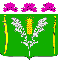 АДМИНИСТРАЦИЯСТАРОНИЖЕСТЕБЛИЕВСКОГО СЕЛЬСКОГО ПОСЕЛЕНИЯ КРАСНОАРМЕЙСКОГО РАЙОНАРАСПОРЯЖЕНИЕАДМИНИСТРАЦИЯСТАРОНИЖЕСТЕБЛИЕВСКОГО СЕЛЬСКОГО ПОСЕЛЕНИЯ КРАСНОАРМЕЙСКОГО РАЙОНАРАСПОРЯЖЕНИЕАДМИНИСТРАЦИЯСТАРОНИЖЕСТЕБЛИЕВСКОГО СЕЛЬСКОГО ПОСЕЛЕНИЯ КРАСНОАРМЕЙСКОГО РАЙОНАРАСПОРЯЖЕНИЕ«_____»______2021 г.№     станица Старонижестеблиевскаястаница Старонижестеблиевскаястаница СтаронижестеблиевскаяГлавным специалистомпо финансовым вопросам администрации  Старонижестеблиевского сельского поселенияКрасноармейского района                                                         Л.Е. КорневаЛ.Е. КорневаПроект согласован:Заместитель главы Старонижестеблиевского сельского поселения Красноармейского районаЗаместитель главы Старонижестеблиевского сельского поселения Красноармейского районаЕ.Е. ЧерепановаЕ.Е. ЧерепановаГлавный специалист по юридическим вопросамадминистрации Старонижестеблиевскогосельского поселенияКрасноармейского района                               Начальник общего отдела администрацииСтаронижестеблиевского сельского поселенияКрасноармейского района Главный специалист по юридическим вопросамадминистрации Старонижестеблиевскогосельского поселенияКрасноармейского района                               Начальник общего отдела администрацииСтаронижестеблиевского сельского поселенияКрасноармейского района Т.А. ФилимоноваН.В. СупрунТ.А. ФилимоноваН.В. Супрун